WALT- plan my own Lost story adventure with my own lost thing 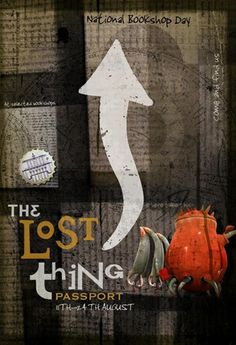 